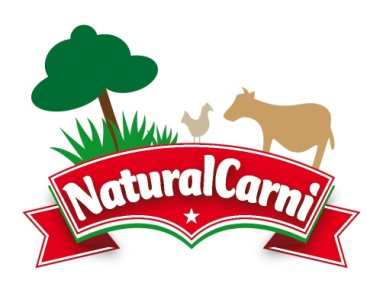 MODULO RISPARMIO PRODOTTI NATURALCARNISIG/RA_(nome cognome)________________________________________________________________RES._________________________________________________________________________________TEL._________________________________________________________________________________HO COMPRATO €_ (almeno € 100,00)_ _________________DI PRODOTTI NATURALCARNI, PRESSO IL PUNTO VENDITA (insegna)________________________DI (indirizzo)__________________________________ALLEGO ETICHETTE NATURALCARNI E SCONTRINI DEL PUNTO VENDITA                                                                                                        Firma_________________________________(Le informazioni raccolte non saranno utilizzate per fini pubblicitari e non saranno archiviate nella nostra banca dati, saranno cestinate dopo l’espletamento dell’oggetto della presente)